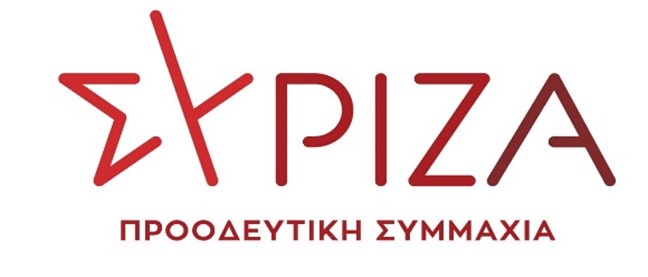 Προς το Προεδρείο της Βουλής των ΕλλήνωνΑΝΑΦΟΡΑΥπουργείο ΟικονομικώνΥπουργείο ΑνάπτυξηςΘέμα: «Παύση λειτουργίας υποκαταστήματος Alpha Bank Σίφνου»Ο βουλευτής Νίκος Συρμαλένιος καταθέτει αναφορά το ψήφισμα διαμαρτυρίας της Επιτροπής Τουριστικής Ανάπτυξης και Προβολής Σίφνου προς τη Διοίκησης της Alpha Bank, με το οποίο δηλώνεται η αγωνία, απογοήτευση και πικρία των κατοίκων του νησιού για την πρόθεση της Διοίκησης της Τράπεζας να παύσει τη λειτουργία του καταστήματός της στη Σίφνο. Αυτή η αιφνιδιαστική απόφαση δημιουργεί σειρά προβλημάτων και δυσκολιών που θίγουν ποικιλοτρόπως και το νησί της Σίφνου και τους εξυπηρετούμενους πελάτες της Τράπεζας (κατοίκους, επαγγελματίες, παραθεριστές, επενδυτές κ.λπ.), αφού αυτομάτως συνεπάγεται την υποχρέωση να μετακινούνται σε άλλο νησί ή πόλη, όπου λειτουργεί κατάστημα. Επισυνάπτεται το σχετικό έγγραφο. Παρακαλούμε για την απάντηση και τις ενέργειές σας και να μας ενημερώσετε σχετικά.Αθήνα 25/03/2021Ο καταθέτων ΒουλευτήςΝίκος Συρμαλένιος